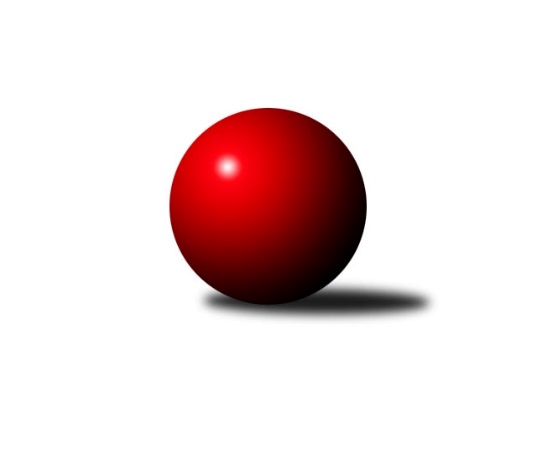 Č.1Ročník 2022/2023	2.5.2024 Jihočeský KP2 2022/2023Statistika 1. kolaTabulka družstev:		družstvo	záp	výh	rem	proh	skore	sety	průměr	body	plné	dorážka	chyby	1.	TJ Blatná B	1	1	0	0	7.0 : 1.0 	(10.5 : 1.5)	2807	2	1871	936	41	2.	TJ Sokol Slavonice B	1	1	0	0	6.0 : 2.0 	(6.0 : 6.0)	2520	2	1795	725	48	3.	TJ Spartak Trhové Sviny C	1	1	0	0	6.0 : 2.0 	(6.0 : 6.0)	2474	2	1739	735	42	4.	TJ Jiskra Nová Bystřice B	1	1	0	0	5.0 : 3.0 	(6.0 : 6.0)	2441	2	1667	774	47	5.	TJ Spartak Trhové Sviny A	0	0	0	0	0.0 : 0.0 	(0.0 : 0.0)	0	0	0	0	0	6.	TJ Sokol Chýnov A	0	0	0	0	0.0 : 0.0 	(0.0 : 0.0)	0	0	0	0	0	7.	TJ Fezko Strakonice A	1	0	0	1	3.0 : 5.0 	(6.0 : 6.0)	2392	0	1694	698	60	8.	TJ Kunžak B	1	0	0	1	2.0 : 6.0 	(6.0 : 6.0)	2494	0	1750	744	51	9.	Kuželky Borovany B	1	0	0	1	2.0 : 6.0 	(6.0 : 6.0)	2424	0	1689	735	40	10.	TJ Loko. Č. Velenice B	1	0	0	1	1.0 : 7.0 	(1.5 : 10.5)	2685	0	1841	844	32Tabulka doma:		družstvo	záp	výh	rem	proh	skore	sety	průměr	body	maximum	minimum	1.	TJ Blatná B	1	1	0	0	7.0 : 1.0 	(10.5 : 1.5)	2807	2	2807	2807	2.	TJ Sokol Slavonice B	1	1	0	0	6.0 : 2.0 	(6.0 : 6.0)	2520	2	2520	2520	3.	TJ Spartak Trhové Sviny C	1	1	0	0	6.0 : 2.0 	(6.0 : 6.0)	2474	2	2474	2474	4.	TJ Jiskra Nová Bystřice B	1	1	0	0	5.0 : 3.0 	(6.0 : 6.0)	2441	2	2441	2441	5.	TJ Loko. Č. Velenice B	0	0	0	0	0.0 : 0.0 	(0.0 : 0.0)	0	0	0	0	6.	TJ Sokol Chýnov A	0	0	0	0	0.0 : 0.0 	(0.0 : 0.0)	0	0	0	0	7.	TJ Fezko Strakonice A	0	0	0	0	0.0 : 0.0 	(0.0 : 0.0)	0	0	0	0	8.	TJ Spartak Trhové Sviny A	0	0	0	0	0.0 : 0.0 	(0.0 : 0.0)	0	0	0	0	9.	TJ Kunžak B	0	0	0	0	0.0 : 0.0 	(0.0 : 0.0)	0	0	0	0	10.	Kuželky Borovany B	0	0	0	0	0.0 : 0.0 	(0.0 : 0.0)	0	0	0	0Tabulka venku:		družstvo	záp	výh	rem	proh	skore	sety	průměr	body	maximum	minimum	1.	TJ Blatná B	0	0	0	0	0.0 : 0.0 	(0.0 : 0.0)	0	0	0	0	2.	TJ Spartak Trhové Sviny C	0	0	0	0	0.0 : 0.0 	(0.0 : 0.0)	0	0	0	0	3.	TJ Sokol Slavonice B	0	0	0	0	0.0 : 0.0 	(0.0 : 0.0)	0	0	0	0	4.	TJ Spartak Trhové Sviny A	0	0	0	0	0.0 : 0.0 	(0.0 : 0.0)	0	0	0	0	5.	TJ Jiskra Nová Bystřice B	0	0	0	0	0.0 : 0.0 	(0.0 : 0.0)	0	0	0	0	6.	TJ Sokol Chýnov A	0	0	0	0	0.0 : 0.0 	(0.0 : 0.0)	0	0	0	0	7.	TJ Fezko Strakonice A	1	0	0	1	3.0 : 5.0 	(6.0 : 6.0)	2392	0	2392	2392	8.	TJ Kunžak B	1	0	0	1	2.0 : 6.0 	(6.0 : 6.0)	2494	0	2494	2494	9.	Kuželky Borovany B	1	0	0	1	2.0 : 6.0 	(6.0 : 6.0)	2424	0	2424	2424	10.	TJ Loko. Č. Velenice B	1	0	0	1	1.0 : 7.0 	(1.5 : 10.5)	2685	0	2685	2685Tabulka podzimní části:		družstvo	záp	výh	rem	proh	skore	sety	průměr	body	doma	venku	1.	TJ Blatná B	1	1	0	0	7.0 : 1.0 	(10.5 : 1.5)	2807	2 	1 	0 	0 	0 	0 	0	2.	TJ Sokol Slavonice B	1	1	0	0	6.0 : 2.0 	(6.0 : 6.0)	2520	2 	1 	0 	0 	0 	0 	0	3.	TJ Spartak Trhové Sviny C	1	1	0	0	6.0 : 2.0 	(6.0 : 6.0)	2474	2 	1 	0 	0 	0 	0 	0	4.	TJ Jiskra Nová Bystřice B	1	1	0	0	5.0 : 3.0 	(6.0 : 6.0)	2441	2 	1 	0 	0 	0 	0 	0	5.	TJ Spartak Trhové Sviny A	0	0	0	0	0.0 : 0.0 	(0.0 : 0.0)	0	0 	0 	0 	0 	0 	0 	0	6.	TJ Sokol Chýnov A	0	0	0	0	0.0 : 0.0 	(0.0 : 0.0)	0	0 	0 	0 	0 	0 	0 	0	7.	TJ Fezko Strakonice A	1	0	0	1	3.0 : 5.0 	(6.0 : 6.0)	2392	0 	0 	0 	0 	0 	0 	1	8.	TJ Kunžak B	1	0	0	1	2.0 : 6.0 	(6.0 : 6.0)	2494	0 	0 	0 	0 	0 	0 	1	9.	Kuželky Borovany B	1	0	0	1	2.0 : 6.0 	(6.0 : 6.0)	2424	0 	0 	0 	0 	0 	0 	1	10.	TJ Loko. Č. Velenice B	1	0	0	1	1.0 : 7.0 	(1.5 : 10.5)	2685	0 	0 	0 	0 	0 	0 	1Tabulka jarní části:		družstvo	záp	výh	rem	proh	skore	sety	průměr	body	doma	venku	1.	TJ Sokol Chýnov A	0	0	0	0	0.0 : 0.0 	(0.0 : 0.0)	0	0 	0 	0 	0 	0 	0 	0 	2.	TJ Spartak Trhové Sviny C	0	0	0	0	0.0 : 0.0 	(0.0 : 0.0)	0	0 	0 	0 	0 	0 	0 	0 	3.	TJ Blatná B	0	0	0	0	0.0 : 0.0 	(0.0 : 0.0)	0	0 	0 	0 	0 	0 	0 	0 	4.	TJ Loko. Č. Velenice B	0	0	0	0	0.0 : 0.0 	(0.0 : 0.0)	0	0 	0 	0 	0 	0 	0 	0 	5.	Kuželky Borovany B	0	0	0	0	0.0 : 0.0 	(0.0 : 0.0)	0	0 	0 	0 	0 	0 	0 	0 	6.	TJ Fezko Strakonice A	0	0	0	0	0.0 : 0.0 	(0.0 : 0.0)	0	0 	0 	0 	0 	0 	0 	0 	7.	TJ Jiskra Nová Bystřice B	0	0	0	0	0.0 : 0.0 	(0.0 : 0.0)	0	0 	0 	0 	0 	0 	0 	0 	8.	TJ Spartak Trhové Sviny A	0	0	0	0	0.0 : 0.0 	(0.0 : 0.0)	0	0 	0 	0 	0 	0 	0 	0 	9.	TJ Sokol Slavonice B	0	0	0	0	0.0 : 0.0 	(0.0 : 0.0)	0	0 	0 	0 	0 	0 	0 	0 	10.	TJ Kunžak B	0	0	0	0	0.0 : 0.0 	(0.0 : 0.0)	0	0 	0 	0 	0 	0 	0 	0 Zisk bodů pro družstvo:		jméno hráče	družstvo	body	zápasy	v %	dílčí body	sety	v %	1.	Ondřej Fejtl 	TJ Blatná B 	1	/	1	(100%)	2	/	2	(100%)	2.	Václav Ondok 	Kuželky Borovany B 	1	/	1	(100%)	2	/	2	(100%)	3.	Jitka Šimková 	Kuželky Borovany B 	1	/	1	(100%)	2	/	2	(100%)	4.	Lukáš Drnek 	TJ Blatná B 	1	/	1	(100%)	2	/	2	(100%)	5.	Jiří Mertl 	TJ Jiskra Nová Bystřice B 	1	/	1	(100%)	2	/	2	(100%)	6.	František Šotola 	TJ Jiskra Nová Bystřice B 	1	/	1	(100%)	2	/	2	(100%)	7.	Václav Valhoda 	TJ Fezko Strakonice A 	1	/	1	(100%)	2	/	2	(100%)	8.	Miloš Rozhoň 	TJ Blatná B 	1	/	1	(100%)	2	/	2	(100%)	9.	Karel Filek 	TJ Fezko Strakonice A 	1	/	1	(100%)	2	/	2	(100%)	10.	Robert Flandera 	TJ Blatná B 	1	/	1	(100%)	2	/	2	(100%)	11.	Gabriela Kroupová 	TJ Spartak Trhové Sviny C 	1	/	1	(100%)	2	/	2	(100%)	12.	Denisa Šimečková 	TJ Spartak Trhové Sviny C 	1	/	1	(100%)	2	/	2	(100%)	13.	Radek Hrůza 	TJ Kunžak B 	1	/	1	(100%)	2	/	2	(100%)	14.	Josef Brtník 	TJ Kunžak B 	1	/	1	(100%)	2	/	2	(100%)	15.	Karel Cimbálník 	TJ Sokol Slavonice B 	1	/	1	(100%)	2	/	2	(100%)	16.	Miroslav Bartoška 	TJ Sokol Slavonice B 	1	/	1	(100%)	2	/	2	(100%)	17.	Monika Kalousová 	TJ Blatná B 	1	/	1	(100%)	1.5	/	2	(75%)	18.	Pavel Zeman 	TJ Spartak Trhové Sviny C 	1	/	1	(100%)	1	/	2	(50%)	19.	Zdeněk Holub 	TJ Sokol Slavonice B 	1	/	1	(100%)	1	/	2	(50%)	20.	Petr Švec 	TJ Fezko Strakonice A 	1	/	1	(100%)	1	/	2	(50%)	21.	Jaroslav Běhoun 	TJ Jiskra Nová Bystřice B 	1	/	1	(100%)	1	/	2	(50%)	22.	Jiří Svoboda 	TJ Sokol Slavonice B 	1	/	1	(100%)	1	/	2	(50%)	23.	Nikola Kroupová 	TJ Spartak Trhové Sviny C 	1	/	1	(100%)	1	/	2	(50%)	24.	Jiří Novotný 	TJ Loko. Č. Velenice B 	1	/	1	(100%)	1	/	2	(50%)	25.	Libor Slezák 	TJ Blatná B 	0	/	1	(0%)	1	/	2	(50%)	26.	Pavel Poklop 	TJ Fezko Strakonice A 	0	/	1	(0%)	1	/	2	(50%)	27.	Jiří Malovaný 	Kuželky Borovany B 	0	/	1	(0%)	1	/	2	(50%)	28.	Martin Soukup 	Kuželky Borovany B 	0	/	1	(0%)	1	/	2	(50%)	29.	Ondřej Mrkva 	TJ Kunžak B 	0	/	1	(0%)	1	/	2	(50%)	30.	Jan Havlíček 	TJ Jiskra Nová Bystřice B 	0	/	1	(0%)	1	/	2	(50%)	31.	Radek Burian 	TJ Kunžak B 	0	/	1	(0%)	1	/	2	(50%)	32.	David Holý 	TJ Loko. Č. Velenice B 	0	/	1	(0%)	0.5	/	2	(25%)	33.	Petra Holá 	TJ Loko. Č. Velenice B 	0	/	1	(0%)	0	/	2	(0%)	34.	David Marek 	TJ Loko. Č. Velenice B 	0	/	1	(0%)	0	/	2	(0%)	35.	Vladimír Kupka 	TJ Loko. Č. Velenice B 	0	/	1	(0%)	0	/	2	(0%)	36.	Rudolf Baldík 	TJ Loko. Č. Velenice B 	0	/	1	(0%)	0	/	2	(0%)	37.	Jiří Tröstl 	Kuželky Borovany B 	0	/	1	(0%)	0	/	2	(0%)	38.	Jan Štajner 	TJ Spartak Trhové Sviny C 	0	/	1	(0%)	0	/	2	(0%)	39.	Karel Hanzal 	TJ Kunžak B 	0	/	1	(0%)	0	/	2	(0%)	40.	Jan Zeman 	TJ Kunžak B 	0	/	1	(0%)	0	/	2	(0%)	41.	Josef Petrik 	TJ Sokol Slavonice B 	0	/	1	(0%)	0	/	2	(0%)	42.	Vlastimil Kříha 	TJ Spartak Trhové Sviny C 	0	/	1	(0%)	0	/	2	(0%)	43.	Jindřich Soukup 	Kuželky Borovany B 	0	/	1	(0%)	0	/	2	(0%)	44.	Martin Krajčo 	TJ Fezko Strakonice A 	0	/	1	(0%)	0	/	2	(0%)	45.	Tomáš Kopáček 	TJ Jiskra Nová Bystřice B 	0	/	1	(0%)	0	/	2	(0%)	46.	Richard Paul 	TJ Jiskra Nová Bystřice B 	0	/	1	(0%)	0	/	2	(0%)	47.	Jiří Ondrák st.	TJ Sokol Slavonice B 	0	/	1	(0%)	0	/	2	(0%)	48.	Zdeněk Valdman 	TJ Fezko Strakonice A 	0	/	1	(0%)	0	/	2	(0%)Průměry na kuželnách:		kuželna	průměr	plné	dorážka	chyby	výkon na hráče	1.	TJ Blatná, 1-4	2746	1856	890	36.5	(457.7)	2.	TJ Sokol Chýnov, 1-2	2526	1783	743	48.5	(421.0)	3.	TJ Sokol Slavonice, 1-4	2507	1772	734	49.5	(417.8)	4.	Trhové Sviny, 1-2	2449	1714	735	41.0	(408.2)	5.	TJ Jiskra Nová Bystřice, 1-4	2416	1680	736	53.5	(402.8)Nejlepší výkony na kuželnách:TJ Blatná, 1-4TJ Blatná B	2807	1. kolo	Miloš Rozhoň 	TJ Blatná B	495	1. koloTJ Loko. Č. Velenice B	2685	1. kolo	Ondřej Fejtl 	TJ Blatná B	490	1. kolo		. kolo	Monika Kalousová 	TJ Blatná B	481	1. kolo		. kolo	Robert Flandera 	TJ Blatná B	467	1. kolo		. kolo	Jiří Novotný 	TJ Loko. Č. Velenice B	463	1. kolo		. kolo	David Holý 	TJ Loko. Č. Velenice B	460	1. kolo		. kolo	Rudolf Baldík 	TJ Loko. Č. Velenice B	457	1. kolo		. kolo	David Marek 	TJ Loko. Č. Velenice B	441	1. kolo		. kolo	Libor Slezák 	TJ Blatná B	439	1. kolo		. kolo	Petra Holá 	TJ Loko. Č. Velenice B	438	1. koloTJ Sokol Chýnov, 1-2TJ Sokol Chýnov A	2555	1. kolo	Alena Kovandová 	TJ Sokol Chýnov A	486	1. koloTJ Spartak Trhové Sviny A	2497	1. kolo	Jiří Reban 	TJ Spartak Trhové Sviny A	440	1. kolo		. kolo	Vlastimil Novák 	TJ Sokol Chýnov A	437	1. kolo		. kolo	Pavel Bronec 	TJ Sokol Chýnov A	435	1. kolo		. kolo	Josef Troup 	TJ Spartak Trhové Sviny A	425	1. kolo		. kolo	Pavel Stodolovský 	TJ Spartak Trhové Sviny A	420	1. kolo		. kolo	Miroslav Mašek 	TJ Sokol Chýnov A	417	1. kolo		. kolo	Jan Dvořák 	TJ Spartak Trhové Sviny A	415	1. kolo		. kolo	František Vávra 	TJ Spartak Trhové Sviny A	400	1. kolo		. kolo	Dušan Straka 	TJ Sokol Chýnov A	398	1. koloTJ Sokol Slavonice, 1-4TJ Sokol Slavonice B	2520	1. kolo	Radek Hrůza 	TJ Kunžak B	460	1. koloTJ Kunžak B	2494	1. kolo	Karel Cimbálník 	TJ Sokol Slavonice B	441	1. kolo		. kolo	Josef Brtník 	TJ Kunžak B	431	1. kolo		. kolo	Zdeněk Holub 	TJ Sokol Slavonice B	428	1. kolo		. kolo	Josef Petrik 	TJ Sokol Slavonice B	425	1. kolo		. kolo	Miroslav Bartoška 	TJ Sokol Slavonice B	423	1. kolo		. kolo	Jiří Svoboda 	TJ Sokol Slavonice B	418	1. kolo		. kolo	Ondřej Mrkva 	TJ Kunžak B	415	1. kolo		. kolo	Jan Zeman 	TJ Kunžak B	401	1. kolo		. kolo	Radek Burian 	TJ Kunžak B	396	1. koloTrhové Sviny, 1-2TJ Spartak Trhové Sviny C	2474	1. kolo	Denisa Šimečková 	TJ Spartak Trhové Sviny C	437	1. koloKuželky Borovany B	2424	1. kolo	Václav Ondok 	Kuželky Borovany B	429	1. kolo		. kolo	Jitka Šimková 	Kuželky Borovany B	424	1. kolo		. kolo	Pavel Zeman 	TJ Spartak Trhové Sviny C	420	1. kolo		. kolo	Nikola Kroupová 	TJ Spartak Trhové Sviny C	417	1. kolo		. kolo	Martin Soukup 	Kuželky Borovany B	414	1. kolo		. kolo	Gabriela Kroupová 	TJ Spartak Trhové Sviny C	405	1. kolo		. kolo	Jan Štajner 	TJ Spartak Trhové Sviny C	398	1. kolo		. kolo	Jindřich Soukup 	Kuželky Borovany B	398	1. kolo		. kolo	Vlastimil Kříha 	TJ Spartak Trhové Sviny C	397	1. koloTJ Jiskra Nová Bystřice, 1-4TJ Jiskra Nová Bystřice B	2441	1. kolo	Jiří Mertl 	TJ Jiskra Nová Bystřice B	443	1. koloTJ Fezko Strakonice A	2392	1. kolo	Jaroslav Běhoun 	TJ Jiskra Nová Bystřice B	422	1. kolo		. kolo	Pavel Poklop 	TJ Fezko Strakonice A	416	1. kolo		. kolo	Václav Valhoda 	TJ Fezko Strakonice A	416	1. kolo		. kolo	František Šotola 	TJ Jiskra Nová Bystřice B	412	1. kolo		. kolo	Tomáš Kopáček 	TJ Jiskra Nová Bystřice B	406	1. kolo		. kolo	Karel Filek 	TJ Fezko Strakonice A	405	1. kolo		. kolo	Richard Paul 	TJ Jiskra Nová Bystřice B	397	1. kolo		. kolo	Martin Krajčo 	TJ Fezko Strakonice A	394	1. kolo		. kolo	Zdeněk Valdman 	TJ Fezko Strakonice A	390	1. koloČetnost výsledků:	7.0 : 1.0	1x	6.0 : 2.0	2x	5.0 : 3.0	2x